PROJEKTOWE POSTANOWIENIA UMOWYZawarta w Warszawie w dniu	roku pomiędzy:Wojskowym Instytutem Technicznym Uzbrojenia z siedzibą w Zielonce ul. Prymasa Stefana Wyszyńskiego 7, 05-220 Zielonka posiadający nadany numer NIP 125-00-00-208 oraz REGON 010153990, zwanym w dalszej części umowy ,,Zamawiającym’’,……………………………………………………………………a	………………………………………………………………………..…………………zwanym / zwaną w dalszej części umowy ,,Wykonawcą’’, reprezentowaną / reprezentowanym przez:……………………………………………………………………zwanymi łącznie „Stronami”, a każdy z osobna „Stroną”.W wyniku przeprowadzenia postępowania o udzielenie zamówienia publicznego na podstawie ustawy z dnia 11 września 2019 r. Prawo zamówień publicznych (Dz. U. z 2021 r. poz. 1129 ze zm. – zwanej dalej ustawą PZP) na …… oznaczonego nr …… została zawarta umowa o następującej treści:§ 1 Przedmiot umowyPrzedmiotem umowy jest wykonanie systemu klimatyzacji w budynku nr 39, 39A, 39B na terenie Wojskowego Instytutu Technicznego Uzbrojenia w Zielonce wraz ze sporządzeniem dokumentacji powykonawczej.Przedmiot umowy obejmuje: wykonanie i uruchomienie 4 układów klimatyzacyjnych VRF w budynku nr 39, 39A, 39B;wykonanie 4 układów klimatyzacyjnych typu SPLIT w budynku nr 39;wykonanie instalacji elektrycznej zasilającej urządzenia klimatyzacyjne VRF 2,3,4 wraz z wbudowaniem rozdzielnic prądu RK1 i RK2 oraz dobudową szafy rozdzielczej w pomieszczeniu nr 17;wykonanie podłoża utwardzonego pod posadowienie zewnętrznych jednostek klimatyzacyjnych oraz obudowy systemowej z siatki;ponadto Wykonawca jest zobowiązany do:przeszkolenia pracowników Zamawiającego w obsłudze systemu klimatyzacji;dokonania niezbędnych sprawdzeń i pomiarów instalacji klimatyzacyjnej;dokonania niezbędnych sprawdzeń i pomiarów instalacji elektrycznej;dostarczenia niezbędnych instrukcji obsługi urządzeń;szczegółowy opis przedmiotu zamówienia określony został w:  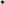 Specyfikacji Technicznej Wykonania i Odbioru Robót stanowiącej załącznik nr 1 do umowy;Ofercie Wykonawcy stanowiącej załącznik nr 2 do umowy.Projekcie Wykonawczym Systemu Klimatyzacyjnego na terenie Wojskowego Instytutu Technicznego Uzbrojenia w ZielonceWykonanie przedmiotu umowy nie wymaga uzyskania pozwolenia na budowę.Zamawiający przewiduje bieżącą kontrolę wykonywanych prac. Wykonawca zobowiązuje się umożliwić Zamawiającemu i innym osobom wskazanym przez Zamawiającego, w każdym czasie, przeprowadzenie kontroli. Kontroli Zamawiającego będą poddane w szczególności:plac budowy;stosowane gotowe wyroby budowlane w odniesieniu do dokumentów potwierdzających ich dopuszczenie do obrotu oraz zgodności parametrów z danymi zawartymi w umowie lub przedmiarze;wyroby budowlane lub elementy wytwarzane w budownictwie, elementy konstrukcyjne na okoliczność zgodności ich parametrów z umową i przedmiarem;sposób wykonania robót budowlanych w aspekcie zgodności ich wykonania z umową i dokumentacją projektową;wszelkie inne okoliczności dotyczące bezpośredniej realizacji przedmiotu umowy.Prace realizowane na terenie chronionego obiektu wojskowego nie mogą być wykonywane przez cudzoziemców, z zastrzeżeniem ust. 7, Decyzja Nr 107/MON Ministra Obrony Narodowej z dnia 18 sierpnia 2021 r. w sprawie organizowanie przedsięwzięć współpracy międzynarodowej w resorcie obrony narodowej (Dz.Urz.MON. z 2021 r. Poz. 177)).Warunkiem wstępu cudzoziemców na teren chronionego obiektu wojskowego jest: spełnienie przez cudzoziemca wymagań zawartych w:ustawie o cudzoziemcach z dnia 12 grudnia 2013 r. (Dz.U.2020 r. poz. 107 ze zm.);ustawie z dnia 20 kwietnia 2004 r. o promocji zatrudnienia i instytucjach rynku pracy (Dz.U.2021 r. poz. 1100 ze zm.);ustawie z dnia 14 lipca 2006 r. o wjeździe na terytorium Rzeczypospolitej Polskiej, pobycie oraz wyjeździe z tego terytorium obywateli państw członkowskich Unii Europejskiej i członków ich rodzin (Dz.U.2019 r. poz. 293 ze zm.);rozporządzeniu Ministra Rodziny Pracy i Polityki Społecznej z dnia z dnia 7 grudnia 2017 r. w sprawie wydawania zezwolenia na pracę cudzoziemca oraz wpisu oświadczenia o powierzeniu wykonywania pracy cudzoziemcowi do ewidencji oświadczeń (Dz.U.2017 r. poz. 2345);rozporządzeniu Ministra Pracy i Polityki Społecznej z dnia 29 stycznia 2009 r. w sprawie określenia przypadków, w których zezwolenie na pracę cudzoziemca jest wydawane bez względu na szczegółowe warunki wydawania zezwoleń na pracę cudzoziemców (Dz.U.2019 r. poz. 154);rozporządzeniu Ministra Pracy i Polityki Społecznej z dnia 21 kwietnia 2015 r. w sprawie przypadków, w których powierzenie wykonywania pracy cudzoziemcowi na terytorium Rzeczypospolitej Polskiej jest dopuszczalne bez konieczności uzyskania zezwolenia na pracę. (Dz.U.2018 r. poz. 2273);decyzji Nr 107/MON Ministra Obrony Narodowej z dnia 18 sierpnia 2021 r. w sprawie organizowanie przedsięwzięć współpracy międzynarodowej w resorcie obrony narodowej (Dz.Urz.MON. z 2021 r. Poz. 177), (Rozdział 6. Wstęp cudzoziemców na obszar chronionego obiektu wojskowego).w przypadku nie spełnienia warunków zawartych w powyższych dokumentach, realizacja zadania przez Wykonawcę będzie możliwa wyłącznie przez pracowników posiadających obywatelstwo polskie.Wykonawca przed wprowadzeniem cudzoziemca na teren wojskowego obiektu chronionego winien przedłożyć Zamawiającemu stosowne pisemne oświadczenie o spełnieniu warunków dopuszczających realizację przedsięwzięcia przez zatrudnionych u siebie cudzoziemców (dotyczy również Podwykonawców);Wykonawca który do realizacji zadania będzie zatrudniał cudzoziemców jest zobowiązany do: poinformowania Zamawiającego o zatrudnieniu przez siebie lub przez Podwykonawcę cudzoziemców, podając ich dane personalne (imię i nazwisko, datę urodzenia, numer paszportu), złożenia oświadczenia za zatrudnionych pracowników o przestrzeganiu przez nich wewnętrznych przepisów obowiązujących w obiektach i na terenach Zamawiającego,zapoznania się z wewnętrznymi przepisami dotyczącymi zasad przebywania na terenie Zamawiającego lub jednostek organizacyjnych będących na jego zaopatrzeniu oraz ich bezwzględnego przestrzegania.Warunkiem dopuszczenia do pracy cudzoziemców jest otrzymanie jednorazowego pozwolenia do wstępu na wojskowy obiekt chronimy wydanego w trybie § 49 decyzji Nr 107/MON Ministra Obrony Narodowej z dnia 18 sierpnia 2021 r. w sprawie organizowanie przedsięwzięć współpracy międzynarodowej w resorcie obrony narodowej (Dz.Urz.MON. z 2021 r. Poz. 177);przez pracowników w rozumieniu rozumie się także osoby nie będące pracownikami, tylko wszystkich cudzoziemców przy pomocy których Wykonawca, Podwykonawca lub dalszy Podwykonawca realizują zamówienie na terenie wojskowego obiektu chronionego. Natomiast przez zatrudnienie rozumie się także wykonywanie czynności nie tylko na podstawie umowy o prace, ale również na podstawie wszelkich innych stosunków prawnych wynikającego z prawa cywilnego.Zamawiający, w każdym czasie, w odniesieniu do każdego z pracowników, o których mowa w ust. 7, może nie zezwolić na wstęp na teren wojskowego obiektu chronionego.Wykonawca zobowiązuje się do dołożenia najwyższej staranności w delegowaniu zadań i kontroli nad ich realizacją przez pracowników, a w szczególności cudzoziemców, którzy otrzymali zezwolenie na wejście na teren wojskowego obiektu chronionego, za pomocą których realizuje umowę na tym terenie. W szczególności Wykonawca zapewni, aby pracownicy Wykonawcy nie przebywali poza miejscami innymi niż niezbędne do realizacji przedmiotu umowy. Całkowicie zakazane jest fotografowanie, filmowanie, jakiekolwiek inne utrwalanie obrazu lub dźwięku na terenie wojskowego obiektu chronionego, chyba, że Zamawiający wyrazi taką zgodę w formie pisemnej.      Na terenie chronionego obiektu wojskowego obowiązuje zakaz używania aparatów latających, bezzałogowych statków powietrznych typu "Dron".§ 2 TerminStrony określają termin wykonania umowy na ….. dni kalendarzowych od dnia jej zawarcia. Plac budowy zostanie przekazany Wykonawcy w terminie 7 dni od dnia zawarcia umowy. Z przekazania placu budowy Zamawiający sporządzi protokół. Protokół zostanie podpisany przez przedstawicieli Stron.§ 3 Obowiązki ZamawiającegoDo obowiązków Zamawiającego należy:wprowadzenie Wykonawcy na teren robót;zapewnienie na swój koszt nadzoru inwestorskiego;wskazanie miejsc poboru energii elektrycznej i wody;odebranie przedmiotu umowy po sprawdzeniu jego należytego wykonania;terminowa zapłata wynagrodzenia.Najpóźniej w dniu przekazania Wykonawcy terenu budowy, Zamawiający wskaże na piśmie osobę, które pełnić będzie obowiązki nadzoru ze strony Zamawiającego.§ 4 Obowiązki WykonawcyWykonawca oświadcza, iż zapoznał się z założeniami wykonania przedmiotu umowy i nie zgłasza do nich uwag oraz zobowiązuje się do wykonania umowy zgodnie z tymi założeniami.Wykonawca oświadcza, iż posiada niezbędną wiedzę i doświadczenie w zakresie realizacji projektów podobnego rodzaju, wielkości i wartości do projektu stanowiącego przedmiot umowy. Wykonawca zobowiązuje się do realizacji umowy z dołożeniem najwyższej staranności, z uwzględnieniem zawodowego charakteru działalności Wykonawcy.Wykonawca zobowiązany jest podporządkować się wskazówkom Zamawiającego dotyczącym sposobu wykonania umowy. Wskazówki nie mogą być sprzeczne z umową, mogą jednak doprecyzowywać jej postanowienia.Wykonawca zapewni właściwą liczbę osób celem należytego wykonania robót, które będą posiadać kwalifikacje i uprawnienia niezbędne do należytego wykonania powierzonych im zadań.Wykonawca zobowiązany jest uzyskać na własny koszt wszystkie wymagane przez obowiązujące przepisy zezwolenia, zgody i opinie oraz załatwić wszystkie formalności urzędowe związane z realizacją niniejszej umowy (o ile są wymagane).Wykonawca zobowiązany jest na bieżąco informować Zamawiającego o postępach w wykonaniu umowy oraz bezzwłocznie informować o przeszkodach w należytym wykonywaniu umowy, w tym również o okolicznościach leżących po stronie Zamawiającego, które mogą mieć wpływ na wywiązanie się Wykonawcy z postanowień umowy. Przy realizacji przedmiotu umowy Wykonawca zobowiązuje się do:stosowania jedynie wyrobów dopuszczonych do używania w budownictwie w rozumieniu Prawa budowlanego (Dz. U. z 2020 r., poz. 1333 ze zm.) oraz ustawy z dnia 16 kwietnia 2004 r. o wyrobach budowlanych (Dz.U. z 2021r. poz. 1213);przedstawiania Zamawiającemu atestów, certyfikatów, świadectw jakości, aprobat technicznych  dla zastosowanych materiałów budowlanych i urządzeń, które winny być dostarczone na budowę łącznie z elementami, których dotyczą; Zamawiający zastrzega sobie prawo do weryfikacji ww. dokumentów przed wbudowaniem materiałów budowlanych oraz na każdym innym etapie realizacji umowy;postępowania z odpadami powstałymi w czasie realizacji robót zgodnie z ustawą z dnia 27 kwietnia 2001 r. Prawo ochrony środowiska (Dz.U. z 2020 r. poz. 1219 ze zm.), ustawą z dnia 13 września 1996 r. o utrzymaniu czystości i porządku w gminach (Dz. U. z 2021 r. poz. 888, ze zm.) oraz ustawą z dnia 14 grudnia 2012 r. o odpadach (Dz.U. z 2021 r., poz. 779 ze zm.), m. in. Do:selektywnego gromadzenia wytworzonych odpadów w zapewnionych przez siebie pojemnikach,przekazywania na własny koszt wytworzonych odpadów podmiotom posiadającym wymagane prawem decyzje na transport i gospodarowanie odpadami (zbieranie lub unieszkodliwianie lub odzysk odpadów),Ponadto do obowiązków Wykonawcy należy:przejęcie placu budowy od Zamawiającego;informowanie Zamawiającego o terminie wykonania robót ulegających zakryciu, oraz terminie odbioru robót zanikających;zachowanie w czasie wykonywania robót warunków BHP i P.POŻ.,wykonania robót budowlanych w sposób nie naruszający interesów Zamawiającego i osób trzecich w tym:bieżące utrzymywanie czystości na terenie dróg transportowych w granicach wskazanych przez Zamawiającego, zapewnienie, wszystkich niezbędnych środków przeładunku, zagospodarowanie placu budowy zgodnie ze swoimi potrzebami, składowanie materiałów, zapewnienie niezbędnych środków do realizacji zadania w celu zabezpieczenia przestrzeni budynkowej przed negatywnym działaniem sprzętu i urządzeń które mogą być użyte do realizacji zadania oraz przed wpływem innych czynników które mogą negatywnie oddziaływać na infrastrukturę budynkową,zastosowanie wszelkich racjonalnych środków w celu zabezpieczenia dróg dojazdowych do placu budowy od uszkodzenia przez ruch związany z działalnością Wykonawcy, w tym dobieranie trasy i używanie pojazdów tak, aby ruch związany z transportem materiałów, urządzeń i sprzętu Wykonawcy na plac budowy ograniczyć do minimum oraz aby nie powodować uszkodzenia tych dróg; Wykonawca ponosi odpowiedzialność za wszelkie szkody wyrządzone w mieniu Zamawiającego i osób trzecich w związku z wykorzystywanie tych dróg; w przypadku wyrządzenia szkody osobie trzeciej Wykonawca zobowiązany jest zapłacić wynikłe roszczenia,wykonywanie wszelkich czynności niezbędnych dla realizacji robót w taki sposób, aby w granicach wynikających z konieczności wypełnienia zobowiązań wobec Zamawiającego nie zakłócać bardziej niż to jest konieczne porządku publicznego, dostępu, użytkowania lub zajmowania dróg, chodników i placów publicznych i prywatnych do i na terenach należących zarówno do Zamawiającego, jak i do osób trzecich,zapewnienie sprzętu specjalistycznego niezbędnego do realizacji robót, spełniającego wymagania norm technicznych,uzyskania na własny koszt wszelkich uzgodnień i pozwoleń na wywóz odpadów, materiałów niewbudowanych i odzyskowych z całego terenu budowy oraz miejsc związanych z prowadzeniem robót w sposób zabezpieczający roboty oraz otoczenie przed uszkodzeniem,przekazania Zamawiającemu uporządkowanego terenu budowy w terminie ustalonym na odbiór robót.Wszelkie uzasadnione zmiany i odstępstwa proponowane przez Wykonawcę powinny być uzgodnione z Zamawiającym i projektantem w formie pisemnej. Wykonawca zobowiązuje się odpowiednio zabezpieczyć teren budowy.Wykonawca zobowiązuje się umożliwić Zamawiającemu, w każdym czasie, przeprowadzenie kontroli placu budowy, montowanych urządzeń, realizowanych robót budowlanych, stosowanych w ich toku wyrobów oraz wszelkich okoliczności dotyczących bezpośredniej realizacji przedmiotu umowy.Po zakończeniu realizacji przedmiotu umowy, Wykonawca uprzątnie teren placu budowy, teren zaplecza budowy (o ile wystąpi), jak również terenów sąsiadujących zajętych lub użytkowanych przez Wykonawcę i usunie wszystkie zbędne materiały i odpady na własny koszt. Wykonawca naprawi szkody wyrządzone Zamawiającemu lub osobom trzecim przy wykonywaniu robót budowlanych w tym uszkodzenia sufitów podwieszanych, obudów G-K, ścian, podłógWykonawca ponosi odpowiedzialność za wszelkie szkody będące następstwem niewykonania lub nienależytego wykonania przedmiotu umowy, które to szkody Wykonawca zobowiązuje się pokryć w pełnej wysokości.Przedmiot umowy powinien być wykonany z materiałów własnych Wykonawcy. Wykonawca dostarczy na teren robót wszystkie materiały oraz ponosi za nie pełną odpowiedzialność.Materiały o których mowa w ust. 15, muszą być nieużywane i fabrycznie nowe oraz odpowiadać, co do jakości, wymogom dotyczącym wyrobów dopuszczonych do obrotu i stosowania w budownictwie, a także wymaganiom jakościowym określonym w umowie i załącznikach. Na każde żądanie Zamawiającego Wykonawca obowiązany jest okazać w stosunku do wskazanych materiałów całą dokumentację techniczną wraz ze wszystkimi deklaracjami zgodności, atestami, certyfikatami, w tym certyfikatem CE (Conformité Européenne).Wykonawca zobowiązany jest zapewnić wykonanie i kierowanie robotami objętymi umową przez osoby posiadające stosowne kwalifikacje zawodowe i uprawnienia budowlane.Na każde żądanie Zamawiającego, Wykonawca zobowiązany jest do okazania dokumentów dotyczących wykorzystywanych materiałów.Wszystkie certyfikaty, atesty i aprobaty Wykonawca jest zobowiązany załączyć do dokumentacji powykonawczej.Na żądanie Zamawiającego Wykonawca zapewni niezbędne oprzyrządowanie, potencjał ludzki oraz materiały wymagane do zbadania jakości robót. Wykonawca ma obowiązek umożliwienia wstępu na teren robót osobom wskazanym przez Zamawiającego.Wykonawca zobowiązany jest do przekazywania na bieżąco Zamawiającemu kopii wszelkich uzyskanych warunków, uzgodnień, opinii i decyzji związanych z realizacją przedmiotu umowy.Wykonawca ponosi koszty mediów niezbędnych do realizacji przedmiotu umowy wskazanego w § 1 ust. 1.Wykonawca wraz zawarciem umowy jest zobowiązany przedstawić kopię dokumentów potwierdzających, że Wykonawca jest ubezpieczony od odpowiedzialności cywilnej w zakresie prowadzonej działalności gospodarczej na kwotę nie niższą niż ……… zł w odniesieniu do jednego zdarzenia i utrzymywać ją przez cały okres realizacji robót budowlanych. Kopia polisy lub dokument ubezpieczenia wraz z dowodem opłacenia składki stanowi załącznik nr 3 do umowy.Brak wymaganego w ust. 24 ubezpieczenia OC w okresie ubezpieczenia wskazanym w ust. 24, niezależnie od przyczyny  lub nieprzedłożenie Zamawiającemu, na każde jego wezwanie, dowodu zawarcia i obowiązywania ubezpieczenia, dokumentu ubezpieczenia lub dowodu opłacenia składki, stanowi okoliczność uzasadniającą wstrzymanie przez Zamawiającego realizacji przedmiotu umowy z winy Wykonawcy i obciążenie wykonawcy karą umowną określoną w § 10 ust. 1 pkt 12.W razie zmiany terminu wykonania Przedmiotu umowy, o którym mowa w § 2 ust. 1 umowy wymagającej zmiany okresu ubezpieczenia, o którym mowa w ust. 24, Wykonawca ma obowiązek dokonać stosownej zmiany istniejącego ubezpieczenia lub zawrzeć ubezpieczenie na warunkach ust. 24 na zmieniony termin wykonania przedmiotu umowy nieobjęty okresem dotychczasowego ubezpieczenia.  Umowa (umowy) ubezpieczenia OC, o której mowa w niniejszym paragrafie musi zostać zawarta z ubezpieczycielem prowadzącym działalność ubezpieczeniową na terytorium Rzeczypospolitej Polskiej. § 5 Zatrudnienie na podstawie umowy o pracęStosownie do treści przepisu art. 95 ust. 1 ustawy Pzp Zamawiający wymaga zatrudnienia przez Wykonawcę lub Podwykonawcę na podstawie umowy o pracę osób bezpośrednio wykonujących roboty budowlane w zakresie przedmiotu umowy, jeżeli wykonywanie tych czynności polega na wykonywaniu pracy w sposób określony w art. 22 § 1 ustawy z dn. 26 czerwca 1974 r. – Kodeks pracy (Dz.U. z 2020 r. poz. 1320 ze zm.), z wyjątkiem przypadków określonych obowiązującymi przepisami prawa (obowiązek ten nie dotyczy sytuacji, gdy prace te będą wykonywane samodzielnie i osobiście przez osoby fizyczne prowadzące działalność gospodarczą w postaci tzw. samozatrudnienia jako Podwykonawcy); wyłączeniu z tego obowiązku podlegają czynności nadzoru nad prowadzonymi robotami związanymi z rozbudową drogi przez kierownika budowy;W trakcie realizacji zamówienia Zamawiający uprawniony jest do wykonywania czynności kontrolnych wobec Wykonawcy odnośnie spełniania przez Wykonawcę lub podwykonawcę wymogu zatrudnienia na podstawie umowy o pracę osób wykonujących wskazane w ust. 1  powyżej czynności. Zamawiający uprawniony jest w szczególności do: żądania oświadczeń i dokumentów w zakresie potwierdzenia spełniania ww. wymogów i dokonywania ich oceny,żądania wyjaśnień w przypadku wątpliwości w zakresie potwierdzenia spełniania ww. wymogów,przeprowadzania kontroli na miejscu wykonywania świadczenia.W trakcie realizacji umowy na każde wezwanie Zamawiającego w wyznaczonym w tym wezwaniu terminie, wykonawca przedłoży Zamawiającemu wskazane poniżej dowody w celu potwierdzenia spełnienia wymogu zatrudnienia na podstawie umowy o pracę przez Wykonawcę lub Podwykonawcę osób wykonujących wskazane w ust. 1 powyżej czynności w trakcie realizacji zamówienia:oświadczenie zatrudnionego pracownika o zatrudnieniu na podstawie umowy o pracę; oświadczenie to powinno zawierać w szczególności: dokładne określenie osoby składającej oświadczenie, datę złożenia oświadczenia, rodzaju umowy o pracę, zakres obowiązków i wymiaru etatu,oświadczenie Wykonawcy lub podwykonawcy o zatrudnieniu na podstawie umowy o pracę osób wykonujących czynności; oświadczenie to powinno zawierać w szczególności: dokładne określenie podmiotu składającego oświadczenie, datę złożenia oświadczenia, wskazanie, że objęte wezwaniem czynności wykonują osoby zatrudnione na podstawie umowy o pracę wraz ze wskazaniem liczby tych osób, funkcji pełnionych przez te osoby, rodzaju umowy o pracę i wymiaru etatu oraz podpis osoby uprawnionej do złożenia oświadczenia w imieniu Wykonawcy lub Podwykonawcy,poświadczoną za zgodność z oryginałem odpowiednio przez Wykonawcę lub Podwykonawcę kopię umowy/umów o pracę osób wykonujących w trakcie realizacji zamówienia czynności, których dotyczy ww. oświadczenie Wykonawcy lub Podwykonawcy (wraz z dokumentem regulującym zakres obowiązków, jeżeli został sporządzony); kopia umowy/umów powinna zostać zanonimizowana w sposób zapewniający ochronę danych osobowych pracowników, zgodnie z przepisami rozporządzenia Parlamentu Europejskiego i Rady (UE) 2016/679 z dnia 27 kwietnia 2016 r. w sprawie ochrony osób fizycznych w związku z przetwarzaniem danych osobowych i w sprawie swobodnego przepływu takich danych oraz uchylenia dyrektywy 95/46/WE (tj. w szczególności bez adresów, nr PESEL pracowników; imię i nazwisko pracownika nie podlega anonimizacji; informacje takie, jak: data zawarcia umowy, zakres obowiązków, rodzaj umowy o pracę i wymiar etatu powinny być możliwe do zidentyfikowania; wyliczenie ma charakter przykładowy; umowa o pracę może zawierać również inne dane, które podlegają anonimizacji. W przypadku uzasadnionych wątpliwości co do przestrzegania prawa pracy przez Wykonawcę lub podwykonawcę, Zamawiający może dokonać kontroli realizacji przedmiotu umowy lub zwrócić się o przeprowadzenie kontroli przez Państwową Inspekcję Pracy. Wykonawca zobowiązany jest umożliwić przeprowadzenia kontroli.§ 6 Umowy o podwykonawstwoWykonawca oświadcza, że przy wykonywaniu części przedmiotu zamówienia nie będzie/będzie korzystał z usług świadczonych przez Podwykonawców.Zgodnie z ofertą, Wykonawca zamierza następujące roboty zlecić podwykonawcom: ……………….  –  branża …………………………...……………….  –  branża …………………………...Wykonawca może wykonać przedmiot umowy przy udziale Podwykonawców, zawierając z nimi stosowne umowy w formie pisemnej pod rygorem nieważności.Wykonawca na żądanie Zamawiającego zobowiązuje się udzielić wszelkich informacji dotyczących Podwykonawców.Wykonawca ponosi wobec Zamawiającego pełną odpowiedzialność za roboty wykonywane przez Podwykonawców.Wykonawca, Podwykonawca lub dalszy Podwykonawca zamówienia na roboty budowlane zamierzający zawrzeć umowę o podwykonawstwo, której przedmiotem są roboty budowlane, zobowiązany jest, w trakcie realizacji zamówienia, do przedłożenia Zamawiającemu projektu umowy o podwykonawstwo lub projektu jej zmiany. Przy czym Podwykonawca lub dalszy Podwykonawca jest zobowiązany dołączyć zgodę Wykonawcy na zawarcie umowy o podwykonawstwo lub projektu jej zmiany o treści zgodnej z projektem umowy. Zamawiający, w terminie 14 dni od dnia otrzymania projektu umowy o podwykonawstwo lub projektu jej zmiany, której przedmiotem są roboty budowlane, zgłosi do niego w formie pisemnej, pod rygorem nieważności, zastrzeżenia, w przypadku, gdy: 1)     nie spełnia wymagań określonych w specyfikacji warunków zamówienia;2)     przewiduje termin zapłaty wynagrodzenia dłuższy niż określony w ust. 12;3)     zawiera ona postanowienia niezgodne z art. 463 ustawy PZP.Niezgłoszenie przez Zamawiającego w terminie 14 dni w formie pisemnej zastrzeżeń, uważa się za akceptację projektu umowy o podwykonawstwo lub projektu jej zmiany. Wykonawca, Podwykonawca lub dalszy Podwykonawca zamówienia na roboty budowlane przedkłada Zamawiającemu poświadczoną za zgodność z oryginałem kopię zawartej umowy o podwykonawstwo lub jej zmiany, której przedmiotem są roboty budowlane, w terminie 7 dni od dnia jej zawarcia lub wprowadzenia zmian. Zamawiający, w terminie 7 dni od dnia otrzymania umowy o podwykonawstwo lub jej zmiany, której przedmiotem są roboty budowlane, zgłosi do niej w formie pisemnej sprzeciw, w przypadku, gdy: nie spełnia wymagań określonych w specyfikacji zamówienia, przewiduje termin zapłaty wynagrodzenia dłuższy niż określony w ust. 12, zawiera postanowienia niezgodne z art. 463 ustawy PZP.Niezgłoszenie sprzeciwu, o którym mowa w pkt 10, do przedłożonej umowy (lub jej zmiany) o podwykonawstwo, której przedmiotem są roboty budowlane, w terminie 7 dni, uważa się za akceptację umowy (lub jej zmiany) przez Zamawiającego.Termin zapłaty wynagrodzenia Podwykonawcy lub dalszemu Podwykonawcy przewidziany w umowie o podwykonawstwo nie może być dłuższy niż 30 dni od dnia doręczenia Wykonawcy, Podwykonawcy lub dalszemu Podwykonawcy faktury lub rachunku, potwierdzających wykonanie zleconej Podwykonawcy lub dalszemu Podwykonawcy dostawy, usługi lub roboty budowlanej. Jeżeli termin zapłaty wynagrodzenia jest dłuższy niż określony w ust. 12, Zamawiający informuje o tym Wykonawcę i wzywa go do doprowadzenia do zmiany tej umowy pod rygorem wystąpienia o zapłatę kary umownej. Wykonawca, Podwykonawca lub dalszy Podwykonawca zamówienia na roboty budowlane przedkłada Zamawiającemu poświadczoną za zgodność z oryginałem kopię zawartej umowy o podwykonawstwo, której przedmiotem są dostawy lub usługi, w terminie 7 dni od dnia jej zawarcia, z wyłączeniem umów o podwykonawstwo o wartości mniejszej niż 0,5% wartości umowy w sprawie zamówienia publicznego. Wyłączenie, o którym mowa w zdaniu pierwszym, nie dotyczy umów o podwykonawstwo o wartości większej niż 50 000,00 zł.W przypadku, o którym mowa w 14, Podwykonawca lub dalszy Podwykonawca, przedkłada poświadczoną za zgodność z oryginałem kopię umowy również Wykonawcy.Przepisy ust. 6-15 stosuje się odpowiednio do zmian tej umowy o podwykonawstwo. Jeżeli powierzenie Podwykonawcy lub dalszemu Podwykonawcy wykonania części zamówienia następuje w trakcie jego realizacji, Wykonawca na żądanie Zamawiającego przedstawia oświadczenie, o którym mowa w art. 125 ust. 1 ustawy PZP, lub oświadczenia lub dokumenty potwierdzające brak podstaw wykluczenia, wobec tego Podwykonawcy lub dalszego Podwykonawcy.Jeżeli Zamawiający stwierdzi, że wobec danego Podwykonawcy lub dalszego Podwykonawcy zachodzą podstawy wykluczenia, Wykonawca obowiązany jest zastąpić tego Podwykonawcę lub dalszego Podwykonawcę lub zrezygnować z powierzenia wykonania części zamówienia Podwykonawcy.Jeżeli zmiana albo rezygnacja z Podwykonawcy dotyczy podmiotu, na którego zasoby Wykonawca powoływał się, na zasadach określonych w art. 118 ust. 1 ustawy PZP, w celu wykazania spełniania warunków udziału w postępowaniu, Wykonawca jest obowiązany wykazać Zamawiającemu, że proponowany inny Podwykonawca lub Wykonawca samodzielnie spełnia je w stopniu nie mniejszym niż Podwykonawca, na którego zasoby Wykonawca powoływał się w trakcie postępowania o udzielenie zamówienia. Umowa o podwykonawstwo musi zawierać w szczególności: 1)      zakres robót budowlanych, dostaw lub usług powierzonych Podwykonawcy; kwotę wynagrodzenia, która nie może być wyższa niż wartość tego zakresu robót wynikająca z oferty Wykonawcy;termin wykonania zakresu przedmiotu zamówienia powierzonego Podwykonawcy; termin ten nie może być dłuższy niż termin wykonania zamówienia przez Wykonawcę; termin zapłaty wynagrodzenia Podwykonawcy lub dalszemu Podwykonawcy przewidziany w umowie o podwykonawstwo nie może być dłuższy niż 30 dni od dnia doręczenia Wykonawcy, Podwykonawcy lub dalszemu Podwykonawcy faktury lub rachunku, potwierdzających wykonanie zleconej Podwykonawcy lub dalszemu Podwykonawcy roboty budowlanej, dostawy lub usługi. Zamawiający ma prawo domagać się zmiany osób odpowiedzialnych za realizację umowy ze strony Wykonawcy, a także zmiany Podwykonawcy, a Wykonawca zobowiązany jest niezwłocznie zapewnić odpowiednie zastępstwo, w szczególności w przypadku: nieprzestrzegania przepisów BHP lub ppoż; realizacji robót niezgodnie z zasadami wiedzy technicznej; zwłoki w wykonaniu robót względem terminów umownych. Zamawiający ma prawo żądać usunięcia z terenu budowy każdego z pracowników i współpracowników Wykonawcy lub Podwykonawców i dalszych podwykonawców, których zachowanie lub jakość wykonywanej pracy uważa za niewłaściwe.§ 7 OdbioryPo całkowitym wykonaniu przedmiotu umowy Wykonawca zgłosi Zamawiającemu w formie pisemnej gotowość do odbioru końcowego. W przypadku odbioru przedmiotu umowy bez uwag i podpisania protokołu końcowego, o którym mowa w ust. 6 terminem wykonania przedmiotu umowy jest dzień zgłoszenia gotowości do odbioru. Gotowość do odbioru robót zanikowych lub podlegających zakryciu Wykonawca zgłasza Zamawiającemu każdorazowo na bieżąco na adres email lipiecj@witu.mil.pl lub pisemnie, a Zamawiający zobowiązany jest do ich odbioru w ciągu 3 dni roboczych od zgłoszenia gotowości.Gotowość do odbioru końcowego robót budowlanych, Wykonawca zgłasza Zamawiającemu w formie elektronicznej na adres lipiecj@witu.mil.pl lub pisemnie. Zamawiający zobowiązany jest przystąpić do odbioru końcowego w terminie do 14 dni kalendarzowych od zgłoszenia przez Wykonawcę gotowości.Przedmiotem odbioru końcowego jest sprawdzenie wykonania robót budowlanych, zgodnie ze specyfikacją wykonania i odbioru robót oraz obowiązującymi przepisami.Zakończenie prac odbiorowych zostanie potwierdzone spisaniem końcowego protokołu odbioru.Jeżeli w trakcie odbioru przedmiotu umowy wyjdą na jaw wady lub usterki, Zamawiający ma prawo odmówić przyjęcia robót i podpisania protokołu odbioru końcowego, gdy wady lub usterki uniemożliwiają korzystanie z wykonanego przedmiotu umowy zgodnie z przeznaczeniem, przedmiot umowy nie został wykonany w całości lub wady są istotne. Zamawiający sporządza Oświadczenie o odmowie podpisania protokołu odbioru końcowego z uzasadnieniem i wzywa Wykonawcę do usunięcia wad wyznaczając termin ich usunięcia. Usunięcie wad strony potwierdzają podpisem protokołu usunięcia wad. Po usunięciu wad i podpisaniu protokołu usunięcia wad Strony podpiszą protokół odbioru końcowego. W przypadku ujawnienia wad lub usterek innych niż określone w ust. 7, Zamawiający sporządzi zestawienie robót poprawkowych, w którym zostaną wskazane wady i usterki robót budowlanych. Wykonawca usunie wady i usterki w wyznaczonym terminie, nie dłuższym jednak niż 10 dni roboczych. Po usunięciu wad lub usterek, Wykonawca zawiadomi Zamawiającego o ich usunięciu. Usunięcie wad Strony potwierdzą podpisaniem protokołu usunięcia wad. Po usunięciu wad i podpisaniu protokołu usunięcia wad Strony podpiszą protokół odbioru końcowego.Wykonawca po zakończeniu robót budowlanych, w dniu końcowego odbioru prac, zobowiązany jest do przekazania Zamawiającemu:atestów i certyfikatów użytych materiałów budowlanych i wyrobów;dokumentacji powykonawczej wraz z kosztorysem powykonawczym;protokołów odbiorów częściowych na roboty zanikające;protokołów wykonanych prób, badań i pomiarów;dokumentów potwierdzających zagospodarowanie odpadów;kart gwarancyjnych, instrukcji obsługi urządzeń i sprzętu z wpisanymi numerami fabrycznymi;dokumentów niezbędnych wymaganymi przepisami Prawa budowlanego.§ 8 GwarancjaWykonawca udziela Zamawiającemu …… miesięcznej gwarancji jakości na wykonany przedmiot umowy, w tym na wbudowane materiały. Gwarancja nie przewiduje jakichkolwiek wyłączeń, ani skrócenia okresu gwarancyjnego, na wbudowane materiały do okresu gwarancji udzielanych przez producenta.  Termin gwarancji biegnie od daty podpisania przez strony końcowego protokołu odbioru, a jeżeli przy odbiorze końcowym stwierdzono wady - od dnia podpisania protokołu usunięcia wad.Zamawiający w razie stwierdzenia w okresie gwarancji ewentualnych wad wykonanych robót budowlanych obowiązany jest do przedłożenia Wykonawcy stosownej reklamacji na adres email ……. Wiadomość nie musi być opatrzona podpisem elektronicznym.Obowiązki wynikające z gwarancji Wykonawca musi podjąć niezwłocznie, nie później niż w ciągu 14 dni kalendarzowych, a następnie usunąć wady lub awarię w sposób docelowy w terminie nie dłuższym niż 5 dni roboczych. W przypadku, w którym z uwagi na charakter awarii lub wady nie będzie możliwe zachowanie przez Wykonawcę terminu, o którym mowa w zdaniu poprzednim Wykonawca może w tym terminie zwrócić się w formie pisemnej lub korespondencji elektronicznej na adres …… do Zamawiającego o wydłużenie terminu o kolejne 5 dni roboczych (w sumie nie więcej niż 10 dni roboczych) z podaniem uzasadnionej przyczyny wydłużenia terminu. Brak odpowiedzi Zamawiającego w terminie 2 dni od otrzymania wniosku o wydłużenie terminu poczytuje się za wyrażanie zgody. Jeżeli Wykonawca nie przystąpi do usunięcia wad lub awarii lub nie usunie ich w wyznaczonym terminie, Zamawiający może powierzyć ich usunięcie osobie trzeciej na koszt i ryzyko Wykonawcy bez zgody sądu i bez utraty gwarancji udzielonej przez Wykonawcę.Zamawiający jest uprawniony do dochodzenia roszczeń z tytułu gwarancji lub rękojmi także po okresie wskazanym w ust. 1, jeżeli zgłosił wadę przed upływem tego okresu. Wszelkie koszty napraw w ramach gwarancji lub rękojmi, w tym koszty dojazdów oraz roboty towarzyszące leżą po stronie Wykonawcy.Jeżeli w wykonaniu obowiązków gwarancyjnych lub z tytułu rękojmi Wykonawca dostarczył Zamawiającemu zamiast rzeczy wadliwej rzecz wolną od wad albo dokonał istotnych napraw rzeczy objętej gwarancją lub rękojmią, termin gwarancji lub rękojmi biegnie na nowo od chwili dostarczenia rzeczy wolnej od wad lub od chwili zwrócenia rzeczy naprawionej. Jeżeli dokonano wymiany części rzeczy powyższe zasady stosuje się odpowiednio do części wymienionej / naprawianej.Niniejsza umowa stanowi dokument gwarancyjny uprawniający Zamawiającego do żądania od Wykonawcy naprawy wszelkich wad fizycznych w przedmiocie umowy w okresie trwania gwarancji jakości oraz wykonania pozostałych obowiązków gwarancyjnych określonych w umowie lub Specyfikacji istotnych warunków zamówienia. Okres odpowiedzialności z tytułu rękojmi za wady każdego z elementów przedmiotu umowy jest równy okresowi gwarancji określonemu w ust. 1. W przypadku wystąpienia wad lub usterek w okresie trwania rękojmi, Wykonawca usunie je w terminie określonym w ust. 4.Zamawiający może wykonywać uprawnienia z tytułu rękojmi niezależnie od uprawnień wynikających z gwarancji.§ 9 WynagrodzenieZa wykonanie przedmiotu umowy Strony ustalają wynagrodzenie kosztorysowe w kwocie nie przekraczającej ….. zł brutto (słownie: …..) brutto.W wynagrodzeniu, o którym mowa w ust. 1, ujęto wszelkie koszty, opłaty, wydatki, daniny, gwarancję i inne świadczenia, które Wykonawca zobowiązany jest ponieść w związku z prawidłową realizacją przedmiotu umowy. Podstawą płatności jest cena jednostkowa skalkulowana przez Wykonawcę w kosztorysie ofertowym za jednostkę obmiarową ustalonej dla danej pozycji kosztorysu, z zastrzeżeniem ust. 1. Wysokość wynagrodzenia Wykonawcy określa się według cen jednostkowych z kosztorysu ofertowego oraz rzeczywiście wykonanych i odebranych robót zgodnie z obmiarem kosztorysu powykonawczego. Obmiary z kosztorysu powykonawczego wymagają akceptacji Zamawiającego. Ceny jednostkowe lub kwoty ryczałtowe (niezmienne) obejmują:robociznę bezpośrednią wraz z kosztami,wartość zastosowanych materiałów wraz z kosztami zakupu, magazynowania, ewentualnymi kosztami ubytków i transportu na plac budowy,wartość sprzętu wraz z kosztami,koszty pośrednie, zysk kalkulacyjny i ryzyko,podatki obliczane zgodnie z obowiązującymi przepisami.W przypadku konieczności wykonania robót budowlanych niewykraczających swym zakresem poza przedmiot zamówienia określony w § 1 ust. 1 umowy, których ilość jednostek przedmiarowych wskazanych przez Zamawiającego w przedmiarze robót (na podstawie którego Wykonawca sporządził kosztorys ofertowy i dokonał wyceny robót) została zaniżona - w odniesieniu do faktycznej ilości jednostek przedmiarowych, którą należy wykonać celem zrealizowania i oddania do użytkowania przedmiotu zamówienia, zostaną one wykonane po sporządzeniu protokołu konieczności wykonania robót wraz ze wstępną kalkulacją ich wykonania. Rozliczenie robót koniecznych do wykonania nastąpi na podstawie obmiarów powykonawczych oraz sporządzonych na ich podstawie sprawdzonych i zatwierdzonych przez strony kosztorysów powykonawczych robót nie ujętych w kosztorysie ofertowym robót podstawowych - przy zastosowaniu cen jednostkowych robót użytych przez Wykonawcę w kosztorysie ofertowym.W przypadku potrzeby wykonania robót budowlanych, niewykraczających swym zakresem poza przedmiot zamówienia określony w § 1 ust. 1 umowy,  które zostały pominięte w przedmiarze robót (na podstawie którego Wykonawca 
sporządził kosztorys ofertowy i dokonał wyceny robót), a których wykonanie jest  konieczne do zrealizowania i oddania do użytkowania przedmiotu zamówienia określonego w § 1 ust. 1 umowy, zostaną one wykonane po sporządzeniu przez 
protokołu konieczności wykonania robót wraz ze wstępną kalkulacją ich wykonania.Rozliczenie robót koniecznych do wykonania nastąpi na podstawie obmiarów powykonawczych oraz sporządzonych na ich podstawie sprawdzonych i zatwierdzonych przez Strony kosztorysów powykonawczych robót nie ujętych w kosztorysie ofertowym robót podstawowych przy użyciu średnich składników cenotwórczych z publikatorów „SEKOCENBUD” w miesiącu, w którym kalkulacja została sporządzona, a w przypadku robót dla których nie określono średnich składników cenotwórczych zaakceptowanej przez Zamawiającego.Wykonawcy nie przysługuje wynagrodzenie za roboty niewykonane. Wynagrodzenie zapłacone zostanie na podstawie faktury.Wykonawca wystawieni fakturę po podpisaniu przez strony protokół odbioru przedmiotu umowy.  Zapłata wynagrodzenia nastąpi w formie przelewu na rachunek bankowy Wykonawcy o nr …. w terminie 30 dni od daty otrzymania prawidłowo wystawionej faktury przez Zamawiającego.Zamawiający jest upoważnia Wykonawcę do wystawienia faktury bez jego podpisu.Zamawiający stosownie do art. 4 ust 3 ustawy z dnia 9 listopada 2018 r. o elektronicznym fakturowaniu w zamówieniach publicznych, koncesjach na roboty budowlane lub usługi oraz partnerstwie publiczno – prawnym (Dz. U. 2020 r. poz. 1666 ze zm.) dopuszcza stosownie składanie ustrukturyzowanych faktur. Wykonawca oświadcza, że wskazany rachunek bankowy jest rachunkiem rozliczeniowym służącym wyłącznie do celów rozliczeń z tytułu prowadzonej przez niego działalności gospodarczej i jest rachunkiem bankowym zgłoszonym do elektronicznego rejestru prowadzonego przez Szefa Krajowej Administracji Skarbowej  w ramach tzw. „białej listy podatników” (zwanego dalej „Wykazem”), o którym mowa w ustawie o podatku od towarów i usług. Jeżeli przed realizacją płatności Zamawiający poweźmie informację o braku zaewidencjonowania rachunku bankowego w Wykazie, Zamawiający będzie uprawniony do dokonania zapłaty na rachunek bankowy Wykonawcy wskazany w Wykazie, co będzie stanowić wykonanie zobowiązania Zamawiającego.Przelew wierzytelności z tytułu niniejszej umowy, na zasadach określonych przepisami Kodeksu cywilnego, jest dopuszczalny za zgodą Zamawiającego wyrażoną w formie pisemnej pod rygorem nieważności.W przypadku realizacji prac z udziałem Podwykonawców:Zamawiający dokona bezpośredniej zapłaty wymagalnego wynagrodzenia przysługującego Podwykonawcy lub dalszemu Podwykonawcy, który zawarł zaakceptowaną przez Zamawiającego umowę o podwykonawstwo, której przedmiotem są roboty budowlane, lub który zawarł przedłożoną Zamawiającemu umowę o podwykonawstwo, której przedmiotem są dostawy lub usługi, w przypadku uchylenia się od obowiązku zapłaty odpowiednio przez Wykonawcę, Podwykonawcę lub dalszego Podwykonawcę zamówienia na roboty budowlane.Wynagrodzenie, o którym mowa w ust. 14, dotyczy wyłącznie należności powstałych po zaakceptowaniu przez Zamawiającego umowy o podwykonawstwo, której przedmiotem są roboty budowlane, lub po przedłożeniu Zamawiającemu poświadczonej za zgodność z oryginałem kopii umowy o podwykonawstwo, której przedmiotem są dostawy lub usługi. Łączna wartość wynagrodzenia, o którym mowa w ust. 14 nie przekroczy kwoty określonej w ust. 1.Bezpośrednia zapłata obejmuje wyłącznie należne wynagrodzenie, bez odsetek, należnych Podwykonawcy lub dalszemu Podwykonawcy. Wykonawca jest zobowiązany załączyć do wystawionej przez siebie faktury:poświadczone za zgodność z oryginałem kopie faktur wystawionych przez Podwykonawców lub dalszych   Podwykonawców, o których mowa w ust. 14;oświadczenie odpowiednio Podwykonawcy lub dalszego Podwykonawcy, o których mowa w ust.14, złożone nie wcześniej niż w dniu wystawienia przez Wykonawcę faktury, że Wykonawca, Podwykonawca lub dalszy Podwykonawca nie zalega z żadnymi zobowiązaniami w stosunku do niego wynikającymi z umowy o podwykonawstwo lub dalsze podwykonawstwo, o której mowa w ust. 14.Z zastrzeżeniem ust. 15 i 16 oraz ust. 19 i 20, w przypadku uchylenia się przez Wykonawcę od obowiązku zapłaty, wskazanej w ust. 14, wyraża on zgodę, by jego należność wynikającą z faktury w wysokości odpowiadającej zadłużeniu wobec Podwykonawców lub dalszych Podwykonawców, o których mowa w ust. 14, wynikających z faktur, o których mowa w ust. 17 pkt 1, Zamawiający przekazywał bezpośrednio na rachunki Podwykonawców lub dalszych Podwykonawców. Przed dokonaniem bezpośredniej zapłaty, o której mowa w ust. 14, Zamawiający umożliwi Wykonawcy, Podwykonawcy lub dalszemu Podwykonawcy zgłoszenie pisemnych uwag dotyczących zasadności bezpośredniej zapłaty wynagrodzenia podwykonawcy lub dalszemu podwykonawcy, o których mowa w ust. 14. Zamawiający poinformuje o terminie zgłaszania uwag, nie krótszym niż 7 dni od dnia doręczenia tej informacji.W przypadku zgłoszenia uwag, o których mowa w ust. 19, w terminie wskazanym przez Zamawiającego, Zamawiający może:nie dokonać bezpośredniej zapłaty wynagrodzenia podwykonawcy lub dalszemu podwykonawcy, jeżeli Wykonawca wykaże niezasadność takiej zapłaty albozłożyć do depozytu sądowego kwotę potrzebną na pokrycie wynagrodzenia podwykonawcy lub dalszego podwykonawcy w przypadku istnienia zasadniczej wątpliwości zamawiającego co do wysokości należnej zapłaty lub podmiotu, któremu płatność się należy, albodokonać bezpośredniej zapłaty wynagrodzenia podwykonawcy lub dalszemu podwykonawcy, jeżeli podwykonawca lub dalszy podwykonawca wykaże zasadność takiej zapłaty.W przypadku dokonania bezpośredniej zapłaty podwykonawcy lub dalszemu podwykonawcy, o których mowa w ust.  14, Zamawiający potrąca kwotę wypłaconego wynagrodzenia z wynagrodzenia należnego Wykonawcy.§ 10 Kary umowneWykonawca zapłaci Zamawiającemu karę umowną:za odstąpienie od umowy przez Zamawiającego lub Wykonawcę z przyczyn, za które ponosi odpowiedzialność Wykonawca, w wysokości 25 % wartości całkowitego wynagrodzenia brutto określonego w  9 ust. 1;za zwłokę w realizacji przedmiotu zamówienia w stosunku do terminu określonego w § 2 ust. 1 w wysokości 0,1% wartości całkowitego wynagrodzenia brutto określonego w  9 ust. 1, za każdy rozpoczęty dzień zwłoki;za zwłokę w usunięciu wad stwierdzonych przy odbiorze ponad termin określony w § 7 ust. 8 w wysokości 0,1 % wartości całkowitego wynagrodzenia brutto określonego w § 9 ust.1, za każdy rozpoczęty dzień zwłoki;za zwłokę w realizacji obowiązków wynikających z gwarancji lub rękojmi, w stosunku do terminu określonego w § 8 ust. 4 w wysokości 0,1% wartości całkowitego wynagrodzenia brutto określonego w 9 ust. 1, za każdy rozpoczęty dzień zwłoki;w przypadku naruszenia obowiązku zatrudnienia na podstawie umowy o pracę, o którym mowa w § 5 ust. 1 umowy w wysokości 0,5 % wynagrodzenia brutto określonego w § 9 ust. 1 za każdy taki przypadek;w przypadku nieprzedłożenia przez Wykonawcę zgodnie z żądaniem Zamawiającego, o którym mowa w § 5 ust. 3, któregokolwiek z dokumentów tam określonych we wskazanym terminie lub nieudzielenia wyjaśnień, o których mowa w § 5 ust. 2 pkt 2 lub uniemożliwienia Zamawiającemu przeprowadzenia kontroli, o której mowa w § 5 ust. 2 pkt 3 – w wysokości 500,00 zł brutto za każdy przypadek naruszenia;w przypadku nie przedstawienia Zamawiającemu dokumentów, o których mowa w § 9 ust. 13 pkt 1 lub 2, w wysokości 0,5 % wartości całkowitego wynagrodzenia brutto określonego w § 5 ust. 1,za każdy taki przypadek;w przypadku braku zapłaty lub nieterminowej zapłaty wynagrodzenia należnego podwykonawcom lub dalszym podwykonawcom, w wysokości 0,5 % wartości całkowitego wynagrodzenia brutto określonego w § 9 ust. 1, za każdy taki przypadek;w przypadku nieprzedłożenia do zaakceptowania projektu umowy o podwykonawstwo, której przedmiotem są roboty budowlane, lub projektu jej zmiany, w wysokości 0,5% wartości całkowitego wynagrodzenia brutto określonego w § 9 ust. 1, za każdy taki przypadek;w przypadku nieprzedłożenia poświadczonej za zgodność z oryginałem kopii umowy o podwykonawstwo lub jej zmiany, w wysokości 0,5% wartości całkowitego wynagrodzenia brutto określonego w § 9 ust. 1, za każdy taki przypadek;w przypadku braku zmiany umowy o podwykonawstwo w zakresie terminu zapłaty, w wysokości 0,5% wartości całkowitego wynagrodzenia brutto określonego w § 9 ust. 1, za każdy taki przypadek;w przypadku nieposiadania w okresie, o którym mowa w § 4 ust. 2 ważnej umowy ubezpieczenia spełniającej warunki określone umową w wysokości 3% wynagrodzenia brutto określonego w § 9 ust. 1 za każdy przypadek;każdorazowe naruszenie zasad zachowania poufności Informacji Poufnych, w wysokości 20 000 zł za każdy ujawniony przypadek.Kary umowne podlegają łączeniu. Kary umowne mogą być naliczane maksymalnie do wysokości wynagrodzenia brutto określonego w § 9 ust. 1 umowy. Zamawiający zastrzega sobie prawo potrącenia kwoty naliczonych kar umownych z należnego Wykonawcy wynagrodzenia – o ile właściwe przepisy nie stanowią inaczej. Do potrącenia może dojść po uprzednim wezwaniu Wykonawcy do zapłaty kary umownej i upływie terminu wezwaniem oznaczonego.Zamawiający zastrzega sobie prawo do odszkodowania uzupełniającego przekraczającego wysokość kar umownych.§ 11 OdstąpienieZamawiający będzie mógł odstąpić od umowy, w całości bądź w części, bez wyznaczania terminu dodatkowego w razie:nierozpoczęcia przez Wykonawcę realizacji przedmiotu umowy w terminie 14 dni od dnia zawarcia umowy;zwłoki w wykonaniu przedmiotu umowy w stosunku do terminu określonego w § 2 ust. 1 przekraczającego 14 dni;gdy Wykonawca, z przyczyn leżących po jego stronie, przerwał realizację robót i przerwa ta przekracza 14 dni;gdy Wykonawca co najmniej dwukrotnie naruszył zasady zgłaszania podwykonawców, określone w umowie;stwierdzenia przez Zamawiającego istnienia wad (uchybień) w wykonywaniu przedmiotu umowy, gdy Wykonawca nie zmienia sposobu realizacji przedmiotu umowy, mimo wezwania go do tego przez Zamawiającego w terminie określonym w tym wezwaniu lub nie usunie wad (uchybień) mimo wezwania przez Zamawiającego do usunięcia wad (uchybień) w terminie określonym w wezwaniu. Obowiązku wezwania do usunięcia uchybień nie stosuje się w sytuacjach, w których z uwagi na charakter danej wady (uchybienia) nie można go usunąć lub wymagane było jego natychmiastowe usunięcie;trzykrotnego zgłoszenia do odbioru prac z wadami, jeżeli z powodu tych wad nie dokonano odbioru;gdy suma kar umownych określonych w § 10 ust. 1 pkt 2 – 11 przekroczy 10% wynagrodzenia brutto określonego w § 9 ust. 1;realizacji umowy na terenie chronionego obiektu wojskowego przez cudzoziemców z naruszeniem zasad, o których mowa w § 1 ust. 7, § 1 ust. 9;dwukrotnego stwierdzenia wykonywania czynności określonych § 5 ust. 1 przez osobę lub osoby niezatrudnione na podstawie umowy o pracę.Częściowe odstąpienie od umowy wywołuje skutki na przyszłość. Oświadczenie o odstąpieniu od umowy należy złożyć w formie pisemnej w terminie 30 dni od daty powzięcia przez Zamawiającego informacji o podstawie do odstąpienia od umowy. Oświadczenie o odstąpieniu zawierać będzie uzasadnienie. Odstąpienie staje się skuteczne z chwilą doręczenia drugiej stronie. W przypadku, w którym oświadczenie o odstąpieniu wysłane zostanie za pomocą operatora pocztowego i przesyłka nie zostanie odebrana przez Wykonawcę pod adresem wskazanym do kontaktu lub pod adresem, w którym prowadzone jest przedsiębiorstwo Wykonawcy (zgodnie z KRS lub CEIDG) doręczenie staje się skuteczne po upływie 7 dni od dnia 2 awizowania przesyłki. W przypadku rozwiązania umowy na skutek odstąpienia przez jedną ze stron, Wykonawca zabezpieczy teren budowy, a Strony sporządzą razem protokół przejęcia terenu budowy oraz protokół inwentaryzacji robót według stanu na dzień rozwiązania umowy.Protokoły, o których mowa w ust. 5, zostaną sporządzone nie później niż w ciągu 7 dni po rozwiązaniu umowy. W razie, gdyby którakolwiek ze Stron nie stawiła się w uzgodnionym terminie, druga strona wyznaczy termin dodatkowy, a po jego bezskutecznym upływie – będzie uprawniona do jednostronnego sporządzenia wymaganych protokołów. Protokół sporządzony z zachowaniem powyższej procedury będzie wiążący dla drugiej strony.Odstąpienie od umowy przez którąkolwiek ze Stron nie zwalnia Wykonawcy z obowiązku zapłaty zastrzeżonych w umowie kar umownych.§ 12 Informacje poufneZ zastrzeżeniem postanowienia ust. 2, Wykonawca zobowiązuje się do zachowania w poufności wszelkich dotyczących Zamawiającego danych i informacji uzyskanych w jakikolwiek sposób (zamierzony lub przypadkowy) w związku z wykonywaniem umowy, bez względu na sposób i formę ich przekazania, nazywanych dalej łącznie „Informacjami Poufnymi”.Obowiązku zachowania poufności, o którym mowa w ust. 1, nie stosuje się do danych i informacji:dostępnych publicznie;otrzymanych przez Wykonawcę, zgodnie z przepisami prawa powszechnie obowiązującego, od osoby trzeciej bez obowiązku zachowania poufności;które w momencie ich przekazania przez Zamawiającego były już znane Wykonawcy bez obowiązku zachowania poufności;w stosunku do których Wykonawca uzyskał pisemną zgodę Zamawiającego na ich ujawnienie.W przypadku, gdy ujawnienie Informacji Poufnych przez Wykonawcę jest wymagane na podstawie przepisów prawa powszechnie obowiązującego, Wykonawca poinformuje Zamawiającego o przyczynach i zakresie ujawnionych Informacji Poufnych. Poinformowanie takie powinno nastąpić w formie pisemnej lub w formie wiadomości wysłanej na adres poczty elektronicznej Zamawiającego, chyba że takie poinformowanie Zamawiającego byłoby sprzeczne z przepisami prawa powszechnie obowiązującego.Wykonawca zobowiązuje się do:dołożenia właściwych starań w celu zabezpieczenia Informacji Poufnych przed ich utratą, zniekształceniem oraz dostępem nieupoważnionych osób trzecich;niewykorzystywania Informacji Poufnych w celach innych niż wykonanie umowy.Wykonawca zobowiązuje się do poinformowania każdej z osób, przy pomocy których wykonuje umowę i które będą miały dostęp do Informacji Poufnych, o wynikających z umowy obowiązkach w zakresie zachowania poufności, a także do skutecznego zobowiązania i egzekwowania od tych osób obowiązków w zakresie zachowania poufności. Za ewentualne naruszenia tych obowiązków przez osoby trzecie Wykonawca ponosi odpowiedzialność jak za własne działania.W przypadku utraty lub zniekształcenia Informacji Poufnych lub dostępu nieupoważnionej osoby trzeciej do Informacji Poufnych, Wykonawca bezzwłocznie podejmie odpowiednie do sytuacji działania ochronne oraz poinformuje o sytuacji Zamawiającego. Poinformowanie takie, w formie pisemnej lub w formie wiadomości wysłanej na adres poczty elektronicznej Zamawiającego, powinno opisywać okoliczności zdarzenia, zakres i skutki utraty, zniekształcenia lub ujawnienia Informacji Poufnych oraz podjęte działania ochronne.Po wykonaniu umowy oraz w przypadku rozwiązania umowy przez którąkolwiek ze Stron, Wykonawca bezzwłocznie zwróci Zamawiającemu lub komisyjnie zniszczy wszelkie Informacje Poufne.Ustanowione umową zasady zachowania poufności Informacji Poufnych, jak również przewidziane w umowie kary umowne z tytułu naruszenia zasad zachowania poufności Informacji Poufnych, obowiązują zarówno podczas wykonania umowy, jak i po jej wygaśnięciu.§ 13 Zmiana umowyZamawiający przewiduje możliwość dokonania istotnych zmian postanowień zawartej umowy w zakresie:terminu wykonania przedmiotu umowy wraz ze skutkami wprowadzenia takiej zmiany;zmiany zakresu przedmiotu umowy wraz ze skutkami wprowadzenia takiej zmiany;sposobu wykonywania przedmiotu umowy wraz ze skutkami wprowadzenia takiej zmiany;wynagrodzenia za wykonanie przedmiotu zamówienia wraz ze skutkami wprowadzenia takiej zmiany.Warunkiem dokonania zmiany określonej w ust. 1 pkt 1 - 3 powyżej są następujące sytuacje:istotne braki lub błędy w dokumentacji projektowej, również te polegających na niezgodności dokumentacji z przepisami prawa;uzasadnione zmiany w zakresie sposobu wykonania przedmiotu umowy proponowanych przez Zamawiającego lub Wykonawcę, jeżeli te zmiany są korzystne dla Zamawiającego;zmiany w sposobie wykonywania umowy spowodowane warunkami geologicznymi, terenowymi, archeologicznymi, wodnymi, itp. o których nie było wiadomo przy zawieraniu umowy, w szczególności odmienne od przyjętych w dokumentacji projektowej warunki terenowe, istnienie podziemnych urządzeń, instalacji lub obiektów infrastrukturalnych;zmiana umowy dokonana na podstawie art. 455 ust. 1 pkt. 2 – 4 oraz ust. 2 ustawy PZP;zmiany będące następstwem działania organów administracji i innych instytucji, w szczególności: przekroczenie określonych przez prawo terminów wydawania przez organy i innych instytucji decyzji, zezwoleń, uzgodnień itp., odmowa wydania przez organy administracji i inne instytucje wymaganych decyzji, zezwoleń, uzgodnień, konieczność uzyskania wyroku sądowego lub innego orzeczenia sądu lub organu czy instytucji, którego konieczności nie przewidziano przy zawieraniu umowy, konieczność zaspokojenia roszczeń lub oczekiwań osób trzecich nie artykułowanych lub niemożliwych do jednoznacznego określenia w chwili zawierania umowy pod warunkiem, że działanie te nie są spowodowane zaniechaniem Wykonawcy;kolizji z planowanymi lub równolegle prowadzonymi przez inne podmioty inwestycjami, które mają wpływ na realizację niniejszej umowy;zaistnienie okoliczności siły wyższej, niezależnej od Zamawiającego i Wykonawcy, a której nie można było przewidzieć i która nie pozwala na kontynuację robót będących przedmiotem umowy, np. wystąpienia zdarzenia losowego wywołanego przez czynniki zewnętrzne, którego nie można było przewidzieć;działania osób trzecich uniemożliwiające wykonanie przedmiotu umowy, które to działania nie są konsekwencją winy którejkolwiek ze stron;stan epidemii lub inne zdarzenia związane z rozprzestrzenianiem się chorób zakaźnych np. wirusa SARS-Co V-2 wywołującego chorobę COVID-19 (koronawirus);z powodu konieczności wykonania robót zamiennych lub innych robót, niezbędnych do wykonania przedmiotu umowy;wystąpienia warunków atmosferycznych oraz ich skutków, uniemożliwiających prowadzenie robót budowlanych zgodnie ze specyfikacjami technicznymi wykonania i odbioru robót oraz sztuką budowlaną. Fakt wystąpienia tych okoliczności musi być bezwzględnie zgłoszony pisemnie do Zamawiającego.O wystąpieniu okoliczności mogących wpłynąć na zmianę, Strony umowy poinformują się w formie pisemnej. Zamawiający lub Wykonawca w terminie 5 dni od dnia złożenia przez drugą stronę wniosku oceni, czy wykazano rzeczywisty wpływ zmian, o których mowa w ust. 1 powyżej. Strony zastrzegają sobie możliwość wezwania Strony wnioskującej do przedłożenia dodatkowych dokumentów, czy wyliczeń do złożonego wniosku. W przypadku zaakceptowania wniosku Strony wyznaczą datę podpisania aneksu do umowy.W przypadku zmiany stawki podatku od towarów i usług - Wykonawca składa do Zamawiającego pisemny wniosek o zmianę przedmiotowej umowy w zakresie wynagrodzenia brutto po wejściu w życie przepisów zmieniających stawkę podatku od towarów i usług. Wniosek powinien zawierać wyczerpujące uzasadnienie faktyczne i prawne oraz dokładne wyliczenie kwoty wynagrodzenia Wykonawcy po zmianie umowy. Zamawiający zastrzega sobie możliwość wezwania Wykonawcy do przedłożenia dodatkowych dokumentów czy wyliczeń sporządzonych przez Wykonawcę. W wypadku tej zmiany wartość netto wynagrodzenia Wykonawcy nie zmieni się, a określona w aneksie wartość brutto wynagrodzenia zostanie wyliczona na podstawie nowych przepisów.Zmiana postanowień niniejszej umowy wymaga zachowania formy pisemnego aneksu pod rygorem nieważności.§ 14 Zabezpieczenie należytego wykonania umowyWykonawca wnosi zabezpieczenie należytego wykonania umowy w kwocie …........................ zł, co stanowi …….% wynagrodzenia umownego brutto, o którym mowa w § 9 ust. 1 umowy i została przez Wykonawcę wniesione w formie ………………………………………….70 % zabezpieczenia należytego wykonania umowy, o którym mowa w ust. 1 zostanie zwrócone Wykonawcy po wykonaniu przedmiotu umowy potwierdzonym podpisaniem protokołu odbioru przedmiotu umowy w terminie 30 dni od dnia podpisania odpowiedniego protokołu. 30 % zabezpieczenia należytego wykonania umowy, o którym mowa w ust. 1 zostanie zwrócone Wykonawcy w terminie 15 dni od upływu okresu gwarancji za wady lub rękojmi za wady.  W przypadku zmiany terminu wykonania umowy poprzez jego przedłużenie, Wykonawca przed podpisaniem stosownego aneksu w tym zakresie lub najpóźniej w dniu jego podpisania, zobowiązany jest do przedłużenia terminu ważności wniesionego zabezpieczenia należytego wykonania umowy albo, jeżeli to niemożliwe, do wniesienia nowego zabezpieczenia należytego wykonania umowy na okres wynikający z aneksu do umowy.  Potwierdzenie wniesienia zabezpieczenia należytego wykonania umowy stanowi załącznik nr 5 do umowy.§ 15 Osoby do kontaktuOsoby odpowiedzialne ze realizację umowy:ze strony Zamawiającego są:Paweł Kryński tel.  ……………., e-mail: ……………………,Jakub Lipiec tel.  ……………., e-mail: …………………….2) ze strony Wykonawcy są:        ……………… tel.  ……………., e-mail: …………………….Zmiana osób wskazanych w ust. 1 nie stanowi zmiany umowy, ale wymaga każdorazowego pisemnego (przesłania za pomocą poczty elektronicznej) zawiadomienia przez Strony umowy o tym fakcie, najpóźniej w terminie 5 dni przed dokonaniem zmiany, przy czym, jeżeli zmiana dotyczy kierownika budowy z jednoczesnym doręczeniem kserokopii uprawnień oraz kserokopii zaświadczeń o przynależności do właściwej izby samorządu zawodowego.§ 17 Postanowienia końcoweIlekroć w umowie jest mowa o dniu roboczym należy przez to rozumieć każdy dzień od poniedziałku do piątku za wyjątkiem dni ustawowo wolnych od pracy wskazanych w ustawie z dnia 18 stycznia 1950 r. o dniach wolnych od pracy (Dz. U. 2020 r. poz. 1920 ze zm.).Na podstawie art. 4c. ustawy z dnia 8 marca 2013 r. o przeciwdziałaniu nadmiernym opóźnieniom w transakcjach handlowych (Dz.U.2021.poz. 424 z późn. zm.), Zamawiający oświadcza, że posiada status dużego przedsiębiorcy.Wszelkie spory, mogące powstać z tytułu niniejszej umowy, będą rozstrzygane przez sąd właściwy miejscowo dla siedziby Zamawiającego.Umowa podlega prawu polskiemu. W sprawach nie uregulowanych niniejszą umową stosuje się przepisy ogólnie obowiązującego prawa, w szczególności ustawy PZP, ustawy z dnia 23 kwietnia 1964 r. Kodeks cywilny (Dz. U. 2020 r. poz. 1740 ze zm.), ustawy z dnia 7 lipca 1994 r. prawo budowlane (Dz. U. 2020 r. poz. 1333 ze zm).Umowę sporządzono w dwóch jednobrzmiących egzemplarzach, po jednym dla każdej ze stron.Integralną część umowy stanowią załączniki:Załącznik nr 1 - Specyfikacja Wykonania i Odbioru robótZałącznik nr 2 - Oferta Wykonawcy;Załącznik nr 3 - Dokumenty ubezpieczenia OC;Załącznik nr 4 - Dowód wniesienia zabezpieczenia należytego wykonania umowy.……………………………….						……………………………….    Zamawiający 							     Wykonawca